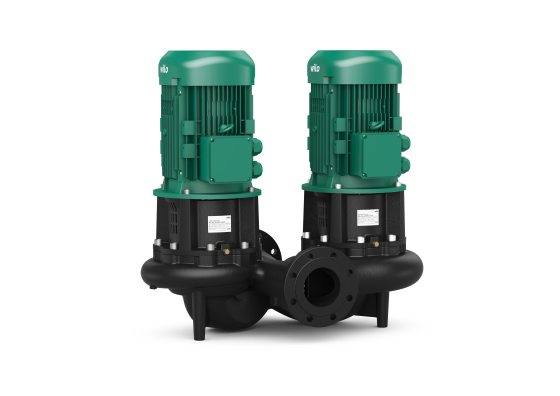 Descriptif pompes Wilo-CronoTwin-DL                                           